TP N°I : Ma première page WebStructure de la page Html :de côté : asideCode HTML :Présentation de fichier CSS :Les attributs des blocs : section, article, zone…….Marging ,padding,width,height :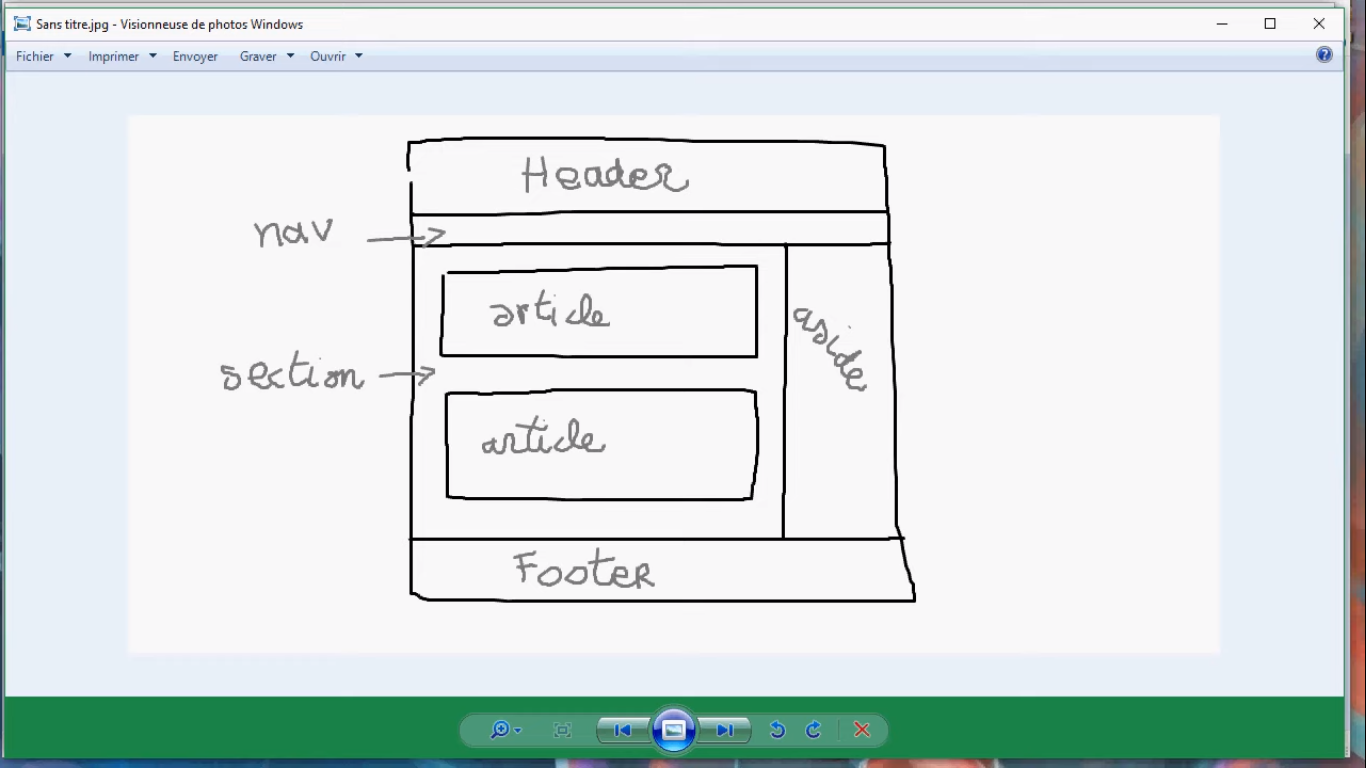 Maquette de la page index :CODE HTML DE LA PAGE :<html>    <head>        <title>ma page index en html</title>      <meta charset="utf-8">        <link rel="stylesheet" href="style.css" />    </head>    <body>        <header>            <p>Ici c'est le header</p>        </header>        <nav>            <a href="index.html">Accueil</a>        </nav>        <section>            <article>                <p>Article1</p>            </article>            <article>                <p>Article 2</p>            </article>        </section>        <aside>            <h3>de coté</h3>        </aside>        <footer>            <h6>() coperyte</h6>        </footer>    </body></html>Code CSS:header{      position:absolute;    top:0px;    left: 0px;    width: 1350px;    height: 50px;    background-color:red;    text-align: center;}header p{      font-size:20px;      text-decoration:underline;}nav{      position:absolute;    top:50px;    left:0px;     width: 1350px;    height: 50px;    background:orange;    text-align:center;  }section{    position:absolute;    top:100px;    left:0px;    width:1150px;    height:500px;    background-color:yellow;}aside{    position:absolute;    top:100px;    left:1150px;    width:200px;    height:500px;    background-color:green;    text-align:center;    text-decoration:inherit;    }  footer  {    position:absolute;    top:600px;    left:0px;    background-color:blue;    text-align:center;   width: 1350px;    height:50px;       }article{    margin:20px;    padding:10px;    border:1px;    background-color:white;}CODE HTML DE LA PAGE :<html>    <head>        <title>ma page index en html</title>      <meta charset="utf-8">        <link rel="stylesheet" href="style.css" />    </head>    <body>        <header>            <p>Ici c'est le header</p>        </header>        <nav>            <a href="index.html">Accueil</a>        </nav>        <section>            <article>                <p>Article1</p>            </article>            <article>                <p>Article 2</p>            </article>        </section>        <aside>            <h3>de coté</h3>        </aside>        <footer>            <h6>() coperyte</h6>        </footer>    </body></html>